АДМИНИСТРАЦИЯ БЕЛОВСКОГО СЕЛЬСОВЕТА 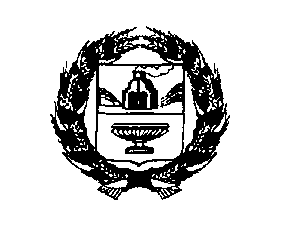 РЕБРИХИНСКОГО РАЙОНА  АЛТАЙСКОГО КРАЯПОСТАНОВЛЕНИЕ11.09.2020                                                                                             № 24 с. БеловоОб утверждении Порядка составления проекта бюджета муниципального образования Беловский сельсовет Ребрихинского района Алтайского края на очередной финансовый годВ соответствии со статьями 169 и 184 Бюджетного кодекса Российской Федерации, руководствуясь Уставом муниципального образования Беловский сельсовет Ребрихинского района Алтайского краяПОСТАНОВЛЯЮ:1. Утвердить прилагаемый Порядок составления проекта бюджета муниципального образования Беловский сельсовет Ребрихинского района Алтайского края на очередной финансовый год.2. Обнародовать настоящее постановление на информационном стенде  Администрации Беловского сельсовета и на информационном стенде в селе Георгиевка.3. Контроль за исполнением настоящего постановления оставляю за собой.Глава сельсовета                                                                                  А.А. БочаровУтвержденпостановлением АдминистрацииБеловского сельсовета Ребрихинского района Алтайского края от 11.09.2020 № 24ПОРЯДОКсоставления проекта бюджета муниципального образования Беловский сельсовет Ребрихинского района Алтайского края на очередной финансовый годI. Общие положенияПроект бюджета муниципального образования Беловский сельсовет Ребрихинского района Алтайского края на очередной финансовый год (далее - проект бюджета) разрабатывается в соответствии с Бюджетным кодексом Российской Федерации, Положения о бюджетном устройстве, бюджетном процессе и финансовом контроле в муниципальном образовании Беловский сельсовет Ребрихинского района Алтайского края.Проект бюджета составляется и утверждается на очередной финансовый год (один год), Администрация Беловского сельсовета Ребрихинского района Алтайского края разрабатывает и утверждает среднесрочный финансовый план муниципального образования Беловский сельсовет Ребрихинского района Алтайского края.В Порядке составления проекта бюджета используются понятия и термины, применяемые в Бюджетном кодексе Российской Федерации.Проект бюджета составляется в целях финансового обеспечения расходных обязательств муниципального образования Беловский сельсовет Ребрихинского района Алтайского края.Составление проекта бюджета основывается на:- положениях послания Президента Российской Федерации Федеральному Собранию Российской Федерации, определяющих бюджетную политику (требования к бюджетной политике) в Российской Федерации;- основных направлениях бюджетной и налоговой политики муниципального образования Беловский сельсовет Ребрихинского района Алтайского края;социально-экономического развития муниципального сектора экономики Беловского сельсовета Ребрихинского района Алтайского края.Исходной базой для разработки проекта бюджета являются:действующее на момент начала разработки проекта бюджета налоговое и бюджетное законодательство;изменения налогового и бюджетного законодательства, предполагаемые к введению в действие с первого января очередного финансового года;нормативы отчислений от налоговых и неналоговых доходов, подлежащих зачислению в бюджет поселения;реестр расходных обязательств;предполагаемые объемы безвозмездных поступлений в бюджет поселения;расчетные показатели главных администраторов доходов бюджета поселения и главных администраторов источников внутреннего финансирования дефицита бюджета поселения.До начала составления проекта бюджета Администрация Беловского сельсовета:осуществляет мониторинг действующих муниципальных правовых актов в части налоговых и неналоговых доходов, в случае необходимости готовит предложения по внесению в них изменений;проводит инвентаризацию действующих расходных обязательств.Составление проекта бюджета поселения осуществляется в сроки, установленные Положением о бюджетном  процессе в муниципальном образовании Беловский сельсовет Ребрихинского района Алтайского края, подготовку проекта которого осуществляет Администрация Беловского сельсовета Ребрихинского района Алтайского края.II. Основные функции участников бюджетного процесса при составлении проекта бюджета2.1. Администрация Беловского сельсовета организует работу по составлению проекта бюджета и составляет его, в том числе:разрабатывает основные направления бюджетной и налоговой политики (с учетом особенностей формирования доходной части бюджета, изменений в налоговом законодательстве на федеральном и региональном уровнях, характеризуют условия и основные задачи формирования бюджета поселения, прогнозируемые изменения объема и структуры доходов и расходов, сбалансированность бюджета);устанавливает порядок и методику планирования бюджетных ассигнований бюджета поселения;ведет реестр расходных обязательств;разрабатывает основные характеристики проекта бюджета;устанавливает перечень и коды целевых статей расходов бюджета поселения;распределяет бюджетные ассигнования по разделам, подразделам, целевым статьям, группам (группам и подгруппам) видов расходов;разрабатывает прогноз доходов и источников внутреннего финансирования по статьям классификации доходов бюджета поселения и по источникам внутреннего финансирования дефицита бюджета поселения;ведет реестр источников доходов бюджета поселения;разрабатывает проекты программ муниципальных внутренних заимствований, муниципальных гарантий;осуществляет оценку ожидаемого исполнения бюджета поселения за текущий финансовый год;вносит изменения в основные характеристики проекта бюджета при уточнении основных параметров прогноза социально-экономического развития;формирует проект решения о бюджете поселения на очередной финансовый год, пояснительную записку и другие документы и материалы, предоставляемые одновременно с проектом бюджета.III. Основные этапы составления проекта бюджетаПроект решения о бюджете поселения на очередной финансовый год разрабатывается в два этапа.Первый этап формирования проекта бюджета включает:разработку прогноза социально-экономического развития поселения;разработку основных направлений бюджетной и налоговой политики  поселения;ведение реестра источников доходов бюджета поселения;разработку основных характеристик проекта бюджета поселения, формируемых на основе прогнозных показателях доходов бюджета поселения.3.3. Второй этап формирования проекта бюджета включает:разработку и представление главными распорядителями средств бюджета предложений по внесению изменений в распределение бюджетных ассигнований на очередной финансовый год, а также по распределению бюджетных ассигнований по разделам, подразделам, целевым статьям, группам (группам и подгруппам) видов расходов бюджета либо по разделам, подразделам и (или) целевым статьям), группам (группам и подгруппам) видов расходов классификации расходов бюджетов Российской Федерации;формирование Администрацией Беловского сельсовета итогового документа проекта бюджета поселения;внесение проекта бюджета с документами и материалами, указанными в Положении о бюджетном процессе в муниципальном образовании Беловский сельсовет Ребрихинского района Алтайского края, на рассмотрение Беловского сельского Совета народных депутатов Беловского сельсовета Ребрихинского района Алтайского края.